Č E S K Á   G Y M N A S T I C K Á   F E D E R A C EZátopkova 100/2, 160 17 Praha 6, tel.  242 429 260, e-mail: cgf@gymfed.cz__________________________________________________________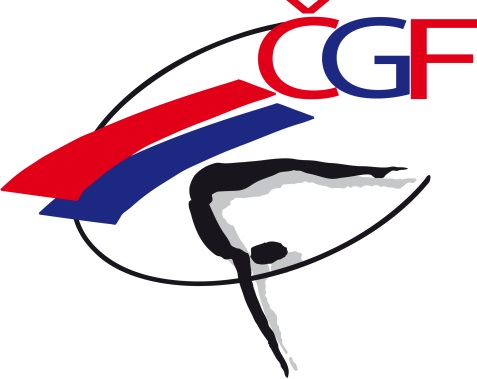 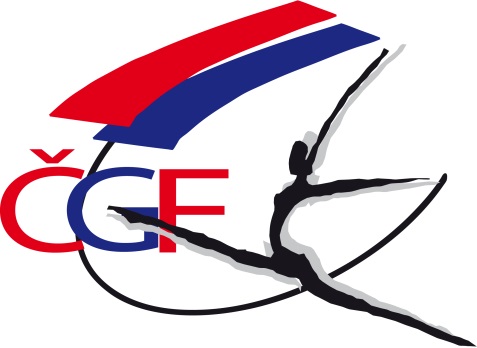 R  O  Z  P  I  SM i s t r o v s t v í   Č e s k é   r e p u b l i k y  jednotlivkyň  starší žákyně, žákyně A, žákyně B,  juniorky B  a  ženy Bve sportovní gymnasticepro  rok   2 0 1 617. - 19.6. 2016T Ř I N E CA/  Všeobecná ustanoveníPořadatel:		Z pověření ČGF  oddíl SG TJ TŽ Třinec.           Datum:			17.- 19.6. 2016	Místo: 	Sportovní hala STaRSTyršova 275, 739 61 TřinecČinovníci závodu:	ředitel závodu			Radomír Sliž				jednatel			Vilém Adamiec	hospodář			Dagmar Sližováved. technické čety		Miroslav Kunkela	ved. počtářské komise	Michal Šotola hlasatel			Dana Kratochvíloválékař				Nemocnice Podlesízástupce ČGF			Miloslav Musil	  5.  Přihlášky:			Uzávěrka přihlášek  -  pondělí 6.6. 2016Přihlášky zasílají oddíly SG výhradně on-line prostřednictvím systému GIS nejpozději v pondělí 6.6. 2016  do 23.59 hod. Včetně uvedení výšky přeskokového stolu v poznámce.!!! Penále za pozdní přihlášku do losování ve výši 500 Kč !!!!!! Penále za pozdní přihlášku po losování ve výši 1000 Kč !!!!!! Penále za neúčast na technické poradě ve výši 3000 Kč !!!KSK a KGS zašlou úplné výsledky z krajských přeborů na sekretariát ČGF na emailovou adresu cgf@gymfed.cz.Výsledky musí obsahovat jména ředitele závodu, hlavní rozhodčí a seznam rozhodčích na každé disciplíně.6.  Losování:	Bude  provedeno v pondělí 13.6.2016 v 17.00 hod v Praze na sekretariátě ČGF zástupci ČGF.7.  Ubytování:	Bude zajištěno všem včas přihlášeným závodnicím a jejich trenérům, pokud o ně v přihlášce požádají pořadatele na e-mail K.Copanidisova@seznam.cz nejpozději do 6.6. 2016 na přiložené objednávce. Hotel Třinec, Pod Břehem 796, 739 61 Třinec.   Cena: 300-750,- Kč /os./noc dle typu ubytování (viz objednávka).Nominovaným rozhodčím bude zajištěno ubytování na náklady ČGF od 18.6. do 19.6. 2016, tj. 1 noc. Rozhodčí s trvalým bydlištěm ve vzdálenosti nad 200 km mohou požádat o nocleh z pátku 17.6. na sobotu 18.6. pokud o něj požádají sekretariát ČGF nejpozději do  6. 6. 2016.8.  Stravování:	Závodnice a trenéři na vlastní náklady. V objektu haly možnost občerstvení v bufetu. Možnost objednání stravování (viz objednávka v příloze).	Rozhodčí obdrží diety: sobota 180 Kč, neděle 110 Kč.9.  Cestovné:	Závodnice a trenéři na vlastní náklady.	ČGF hradí jízdné nominovaným rozhodčím dle „Směrnice ČGF o poskytování cestovních náhrad“ ze dne 21.1. 2015. 10. Závodní kancelář:	Bude otevřena v místě konání závodu v pátek	17.6. 2016	 18.00 - 20.00 hod v sobotu	18.6. 2016	 07.30 - 08.00 hod				 13.00 - 13.45 hod				 19.00 - 19.45 hodv neděli 	19.6. 2016	 07.30 – 08.00 hod				 10.15 – 11.00 hodB/   Technická ustanovení11.  Předpis:	Závodí se podle platných pravidel FIG, Závodního programu ženských složek platného od 1.1. 2013 (s úpravami platnými od 1.1. 2016), Soutěžního řádu ČGF, Směrnic ČGF  a tohoto rozpisu.12.  Disciplíny:		STARŠÍ ŽÁKYNĚ (věk 8-10 let)		(viz Závodní program str. 8-9 a str. 18-21)		čtyřboj s povinnými a bonifikovanými prvky		ŽÁKYNĚ A (věk 9-12 let)		(viz Závodní program str. 8-9 a str. 22-26)				čtyřboj s povinnými a bonifikovanými prvky		ŽÁKYNĚ B (věk 9-12 let)		(viz Závodní program str. 8-9 a str. 31-32)				čtyřboj s povinnými a bonifikovanými prvky		JUNIORKY B  (věk 13-15 let)		(viz Závodní program str.  str. 33-35)		volný čtyřboj s povinnými požadavky		ŽENY B  (věk 16 let a starší)		(viz Závodní program str.  str. 35)		volný čtyřboj s povinnými požadavky13.  Startují:			Závodnice narozené v roce 2008 a starší.14. Podmínka účasti:	Včas zaslaná přihláška oddílem SG prostřednictvím systému GIS a včas zaslané úplné výsledky z přeboru kraje.Prezence v závodní kanceláři. Registrační průkaz závodnice a platná lékařská prohlídka z pracoviště tělovýchovného lékařství, ne starší 1 roku.Poznámka: Závodnice jsou povinné mít s sebou legitimaci zdravotního pojištění. Startovné pro všechny závodnice ve výši 500,- Kč. Bude vybíráno na místě při prezenci.15. Časový program:		pátek 17.6. 201616.00 - 20.00 	volný trénink18.00 - 20.00 	prezence, povinná prezence st. žákyně20.00 		technická porada st. žákyněsobota 18.6. 201607.30 - 08.10 	volné rozcvičení na závodišti08.15           	porada rozhodčích - st. žákyně 08.15 - 09.15 	org. rozcvičení st. žákyně - I. sled 09.30 - 11.30 	z á v o d st. žákyně (I. sled)11.30 - 12.30 	org. rozcvičení st. žákyně - II. sled 12.45 - 14.45 	z á v o d st. žákyně (II. sled)13.00 - 13.45 	prezence žákyně A15.00 		vyhlášení výsledků st. žákyně15.15 		techn. porada - žákyně A15.30 		porada rozhodčích - žákyně A15.30 - 16.20 	org. rozcvičení žákyně A - I. sled 16.25 - 18.10 	z á v o d žákyně A (I. sled)18.10 - 19.00 	org. rozcvičení žákyně A - II. sled 19.10 - 20.55 	z á v o d žákyně A (II. sled)19.00 - 19.45 	prezence juniorky B, ženy B			povinná prezence žákyně B21.10 		vyhlášení výsledků žákyně Aneděle 19.6. 201607.30 - 08.00	volné rozcvičení 08.00 		technická porada - žákyně B08.15 		porada rozhodčích žákyně B, juniorky B, ženy B08.10 - 08.50 	org. rozcvičení žákyně B I.sled 09.00 - 10.45 	z á v o d žákyně B (I.sled)10.10 - 10.45	org. rozcvičení žákyně B II.sled 10.50 - 12.15	z á v o d žákyně B (II.sled)10.15 - 11.00 	prezence juniorky B, ženy B11.00 		techn. porada - juniorky B, ženy B12.30		vyhlášení výsledků žákyně B12.45 - 13.45 	org. rozcvičení juniorky B 13.45 - 15.30 	z á v o d juniorky B15.35 		vyhlášení výsledků juniorky B15.45 - 16.35  org. rozcvičení ženy B16.40 - 18.00 	z á v o d ženy B18.10 		vyhlášení výsledků ženy BV případě urychlení jednotlivých závodů bude závod juniorek a žen zahájen dříve.Prosíme účastníky kategorie juniorek a žen, aby s touto eventualitou počítali.Změny v rozpise a časovém programu vyhrazeny na základě počtu přihlášených závodníků.16.  Tituly a ceny:	Vítězka ve všech kategoriích získává titul Mistryně ČR pro rok 2016 a obdrží medaili a diplom. Závodnice na  3. místě obdrží medaili a diplom.P O S T U P O V Ý   K L Í Č    2 0 1 6 žákyně A:      40 přímo z kvalifikačních závodů + 8 divokých karet z krajských přeborů celkem 48 závodnic žákyně B:	28 závodnic z krajů přímo  + 7 divokých karet z krajských přeborů	celkem 35 závodnicst. žákyně:     40 přímo z kvalifikačních závodů + 8 divokých karet z krajských přeborů		      	      celkem 48 závodnicjuniorky B:    28 závodnic postupujících z krajů dle klíče ČGF + 7 divokých karet  celkem 35 závodnic ženy B:		 24 závodnic postupujících z krajů dle klíče ČGF  + 4 divoké karty		      celkem 28 závodnicPostupový klíč na MČR  kategorií B pro rok 2016Dle platného závodního             28 + 7 d.k.                     	28 + 7 d.k.                	24 + 4 d.k.                                                   celkem 35                        celkem 35                   	celkem 28Udělení divokých karet upřesní TKž do termínu losování.pozn.: K postupu není podmínkou splnění VS.C/  Závěrečná ustanovení17. Organizační pokyny:	Hudební doprovod musí mít každá závodnice na samostatném  CD označené jménem a klubem. 	Do haly vstup pouze ve sportovní obuvi se světlou podrážkou (rozhodčí obuv bez vysokého podpatku). Platí pro všechny účastníky MČR.18. Nominace rozhodčích:   Hlavní rozhodčí: Petra Kailová	Přeskok 						BradlaD1 - Pavlína Vrchovecká (LIB)			D1 - Alena Hořká (PHA)D2 - Hana Jíchová (STČ) 				D2 - Daniel Marchlík (MS)E1 -  Michaela Rudová (PHA)			E1 - Dita Jírová (JČ)E2 - Andrea Vaďurová (ZLN) 			E2 - Štěpánka Svobodová (Jiříková) (VYS)E3 - Miroslava Dudová (MS) 			E3 - Eliška Pospíšilová (PHA)E4 - Ivana Křístelová (JM) 			E4 - Hana Válová (MS) Kladina                     				Prostná D1 - Lenka Šotolová (PHA) 			D1 - Jana Všetečková (MS)D2 - Kateřina Vlková (JM) 			D2 - Zdena Kopecká (PHA) E1 - Jitka Štiková (PLZ) 				E1 - Hana Nováková (MS)E2 - Hana Masopustová (MS) 			E2 - Kateřina Valová (OL)E3 - Hana Čejková (ÚST) 			E3 - Petra Stejskalová (PHA)E4 - Zlata Borovanská (PHA) 			E4 - Světlana Zourová (VYS)Náhradnice panel D: Soňa Staňková (KH), Miroslava Vondráčková (MS),                                  Eliška Chmelová (PHA),                                   			    Náhradnice panel E:  Kateřina Mlsnová (LIB), Kateřina Pokorná (STČ), Alena Kešnarová (JČ), 			     Zuzana Čeledová (JM)Rozpis je současně pozvánkou pro nominované rozhodčí. V případě, že se nemůže závodu zúčastnit, je povinna včas o tom informovat sekretariát ČGF a ve spolupráci s krajskou předsedkyní KRo zajistit náhradnici ze svého kraje. Současně je rozhodčí povinna zaslat písemnou omluvu na adresu hlavní rozhodčí:  Petra Kailová: email: petrakailova@post.cz v kopii na sekretariát ČGF: cgf@gymfed.cz 		Roman Slavík          	                	   Miloslav  Musil	             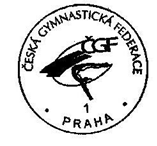       předseda  ČGF          	                 			              předseda TKŽ		        V Praze dne 27.4. 2016Zaslat na adresu: na e-mail K.Copanidisova@seznam.cz, v kopii na: cgf@gymfed.czO B J E D N Á V K A   U B Y T O V Á N Í   a   S T R A V O V Á N Ína Mistrovství ČR SG jednotlivkyň 17. - 19.6. 2016  Třinec          OBJEDNÁVKA UBYTOVÁNÍ - ceny ubytování  viz níže            Hotel Třinec, Pod Břehem 796, 739 61 Třinec - Staré Město          OBJEDNÁVKA STRAVOVÁNÍ. . . . . . . . . . . . . . . . . . . . . . . . . . . 				. . . . . . . . . . . . . . . . . . . . . . . . . . . .                 místo, datum						                       podpisZaslat na adresu: na e-mail K.Copanidisova@seznam.cz, v kopii na cgf@gymfed.czO B J E D N Á V K A   U B Y T O V Á N Í   -   r o z h o d č ína Mistrovství ČR SG jednotlivkyň 17.- 19.6. 2016 Třinec Jméno a příjmení       . . . . . . . . . . . . . . . . . . . . . . . . . . . . . . . . . . .*POŽADUJI UBYTOVÁNÍ     v pátek 	 17. 6. 2016		ANO		NE				 v sobotu 	 18. 6. 2016		ANO		NE     *NEPOŽADUJI UBYTOVÁNÍ. . . . . . . . . . . . . . . . . . . . . . . . . . . 				. . . . . . . . . . . . . . . . . . . . . . . . . . . .                 místo, datum						                       podpis* nehodící se škrtněteKRAJžákyně bdle výsledků MČR2016juniorky Bdle výsledků MČR 2016ŽENY bDLE VÝSLEDKÚ MČR 2016Praha575Středočeský256Jihočeský223KarlovarskýPlzeňskýÚstecký210Liberecký122Královéhradecký210Pardubický940VysočinaJihomoravský122Olomoucký102Moravskoslezský332Zlínský012Celkem282824Pá 17.6. / So 18.6.(počet osob)počet osobX         ,- Kčcena za os./noc            ,- Kčcena celkemSo 18.6. / Ne 19.6.(počet osob)počet osob X         ,- Kčcena za os./noc            ,- Kčcena celkemZpráva pro pořadateleCeny ubytování:Ceny ubytování:  1 os. / noc  /  noc4 osoby na pokoji300,00 Kč3 osoby na pokoji300,00 Kč2 osoby na pokoji300,00 Kč1 osoba na pokoji400,00 Kč Jednopokojový apartmán Jednopokojový apartmán Jednopokojový apartmán Jednopokojový apartmán4 osoby na pokoji450,00 Kč3 osoby na pokoji500,00 Kč2 osoby na pokoji550,00 Kč1 osoba na pokoji750,00 Kč2 osoby na pokoji500,00 Kč1 osoby na pokoji600,00 Kč+ přistýlka (pouze pokoj „b“)360,00 KčSnídaně 55 Kč/početOběd 75,- Kč/početVečeře 60,- Kč/početPátek   17.6. 2016XXSobota 18.6. 2016 Neděle 19.6. 2016X